More Exercises: HTML and CSS Overview, HTML Structure Problems for exercises and homework for the "HTML and CSS" course @ SoftUni. Submit your solutions in the SoftUni judge system at https://judge.softuni.bg/Contests/396/HTML-and-CSS-More-Exercises.Create HeaderCreate a Web Page like the screenshot below: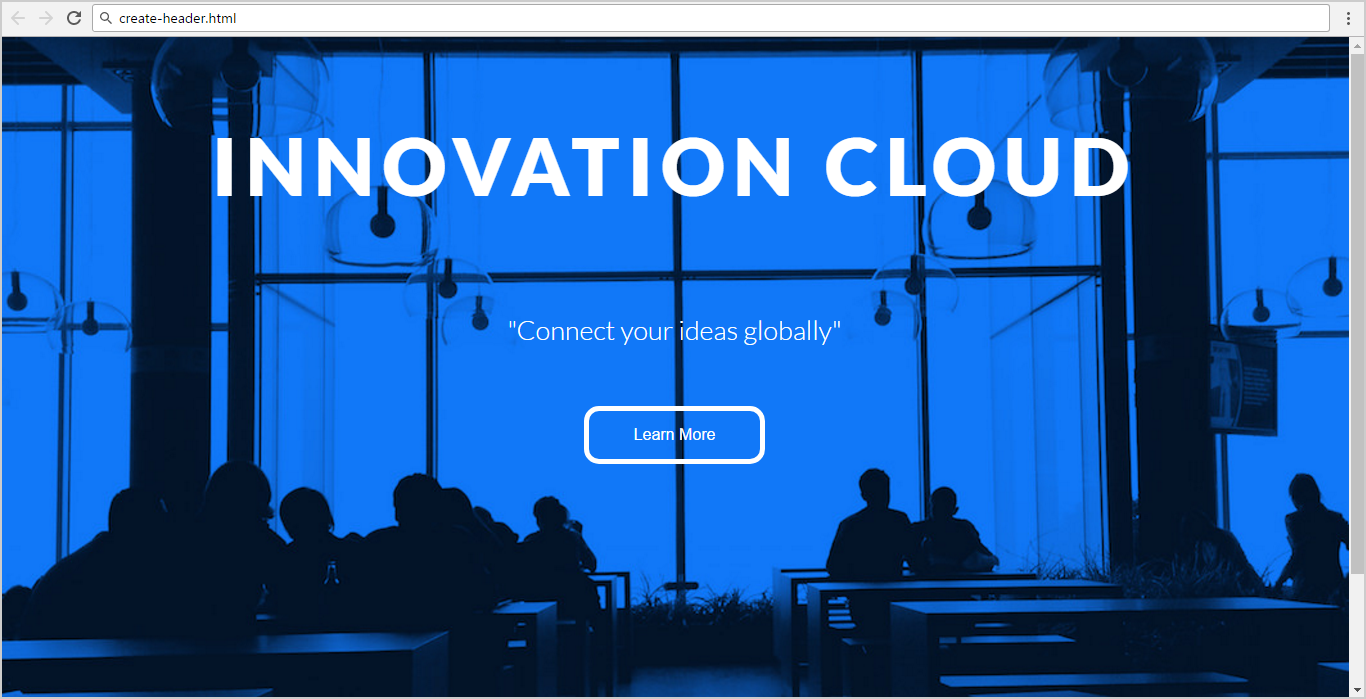 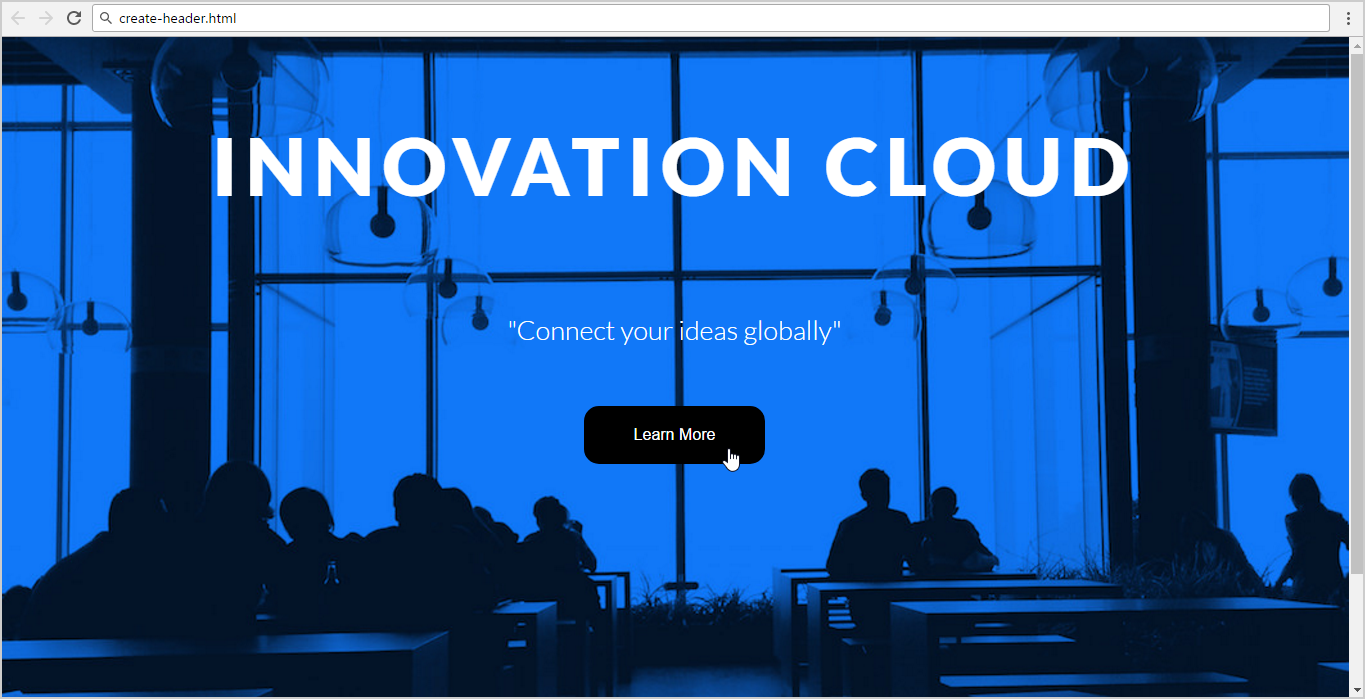 Create two files: "create-header.html" and "create-header.css"Use semantic HTML to create the HTML page.Constraints<body>Font-family: "Lato", sans-serif;Text color: #ffffff;<header> with class="container"Center the containerPadding: 0 10px;Background: url(background-image.jpg) no-repeat center center;Background size: cover;Height: 800px;Text center<h1> for headingText size: 80px;Padding: 80px 0;Letter spacing: 8px;Transform the heading text to uppercase with CSS (see http://www.w3schools.com/cssref/pr_text_text-transform.asp).Paragraph for the textText size: 27px;Font weigth: 100;Margin: 20px;Escape the quotes using &quot;<button> with class btn for buttonText color: #ffffff;Background: none;Border: 5px solid #ffffff;Border radius: 15px;Margin top: 40px;Padding: 15px 45px;Text size: 16px;Button on hoverBackground: #000;Border color: #000;Cursor: pointer;HintsReset the CSS margins and paddings, like it is explained here: https://css-tricks.com/reset-all-margins-padding/.Create ContentCreate a Web Page like the following.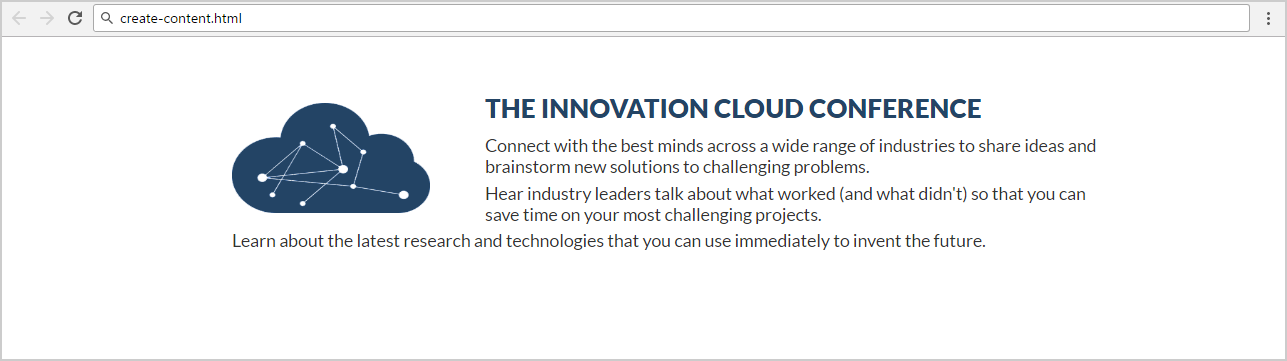 Create two files: "create-content.html" and "create-content.css"ConstraintsFont-family: "Lato", sans-serif;<main> as a containerMargin: 50px 200px;Max width: 1060px;Padding: 0 10px;<h2> for headingText color: #234465;Margin: 10px;ParagraphText size: 16px;Text color: #333333;Margin bottom: 5px;Letter spacing: 0;Width: 800px;ImageAlign the image on the left side.Width: 180px;Height: 100px;Margin: 10px 50px 0 0;Book StoryCreate a Web Page like the following using Book-Story.txt.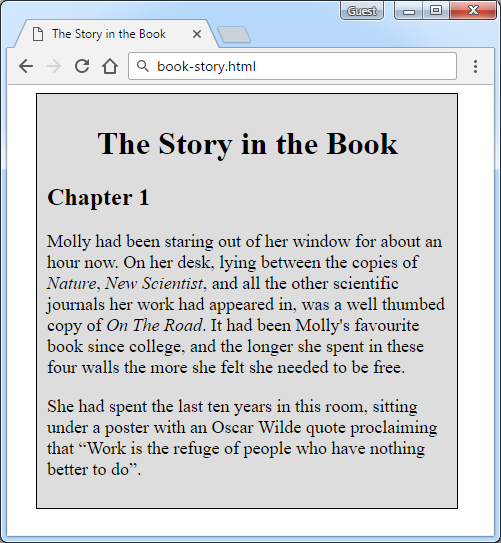 Create two files: “book-story.html” and “book-story.css”Constraints<div> with id=wrapper as a containerWidth container: 400pxBackground color: #ddddddBorder: 1px solid #000000Margin Left: 20pxPadding: 10px<p> tag for paragraph + font-size: 18px<em> tag for italic textHintsUse:<h1> tag for heading + center the text<q> tag for quotation textq::before {
    content: open-quote;
}q::after { 
    content: close-quote;
}Innovation CloudCreate a Web Page like the following.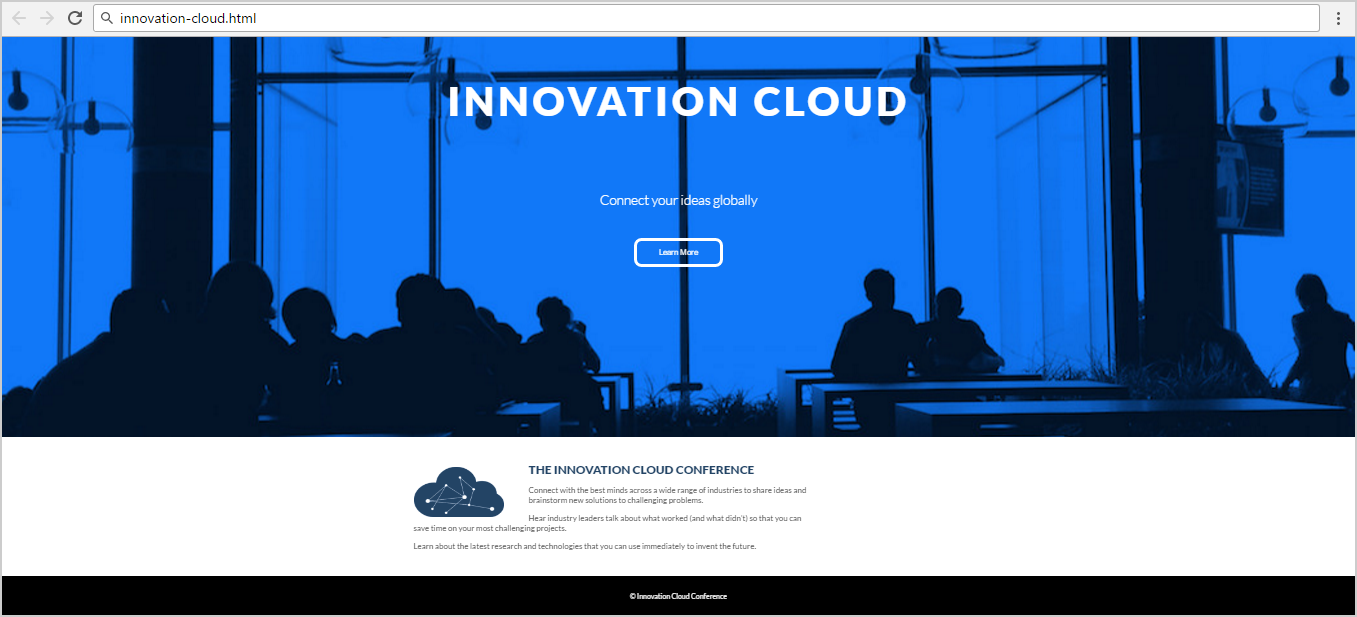 Create two files: "innovation-cloud.html" and "innovation-cloud.css"Use Semantic HTML to create the pageConstraintsProblem 3 + Problem  4FooterBackground color: #000000;Text in the footerText color: #ffffff;Text size: 14px;Height: 80px;Line height: 80px;Margin: 0px;Use the HTML entity for the “Copyright” character “©”.ConferenceCreate a Web Page like the following.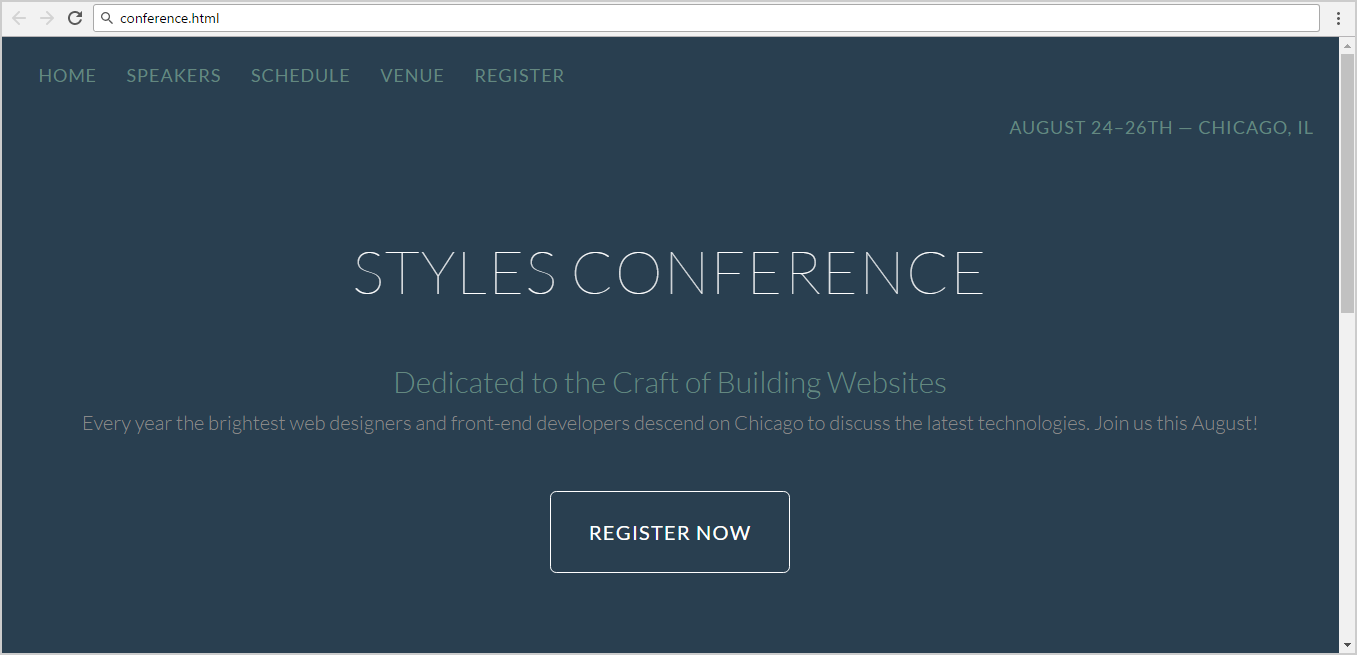 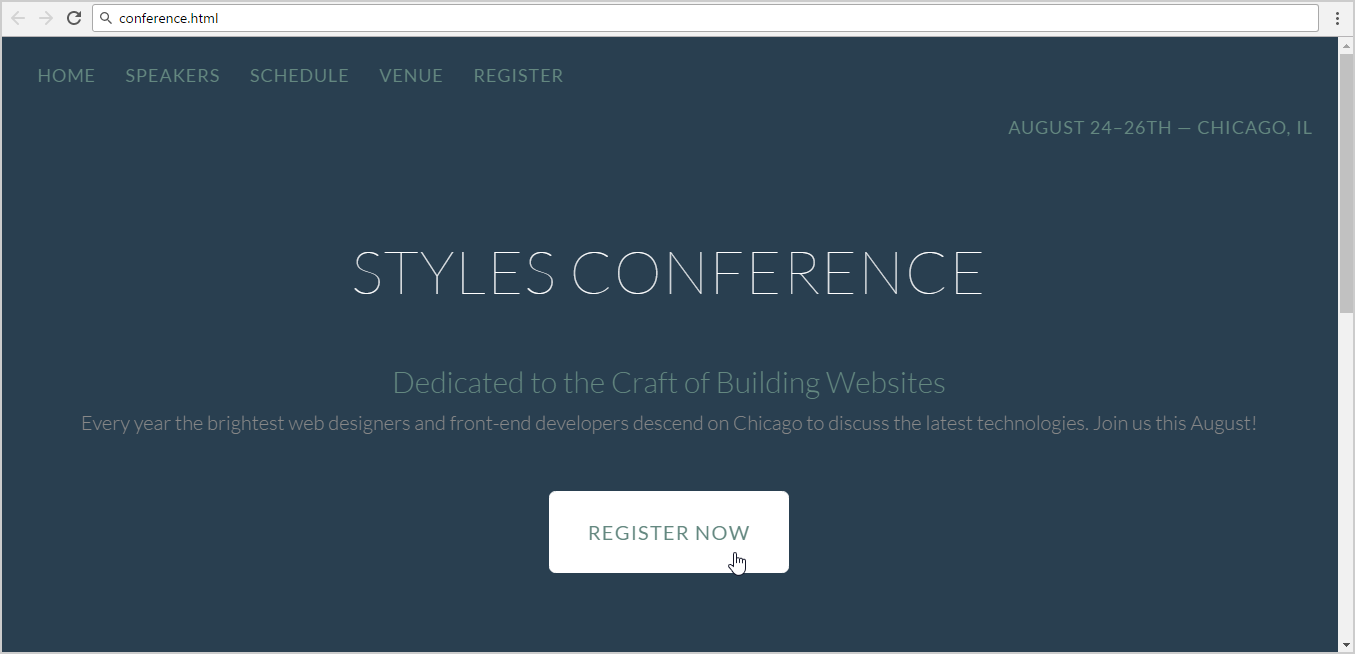 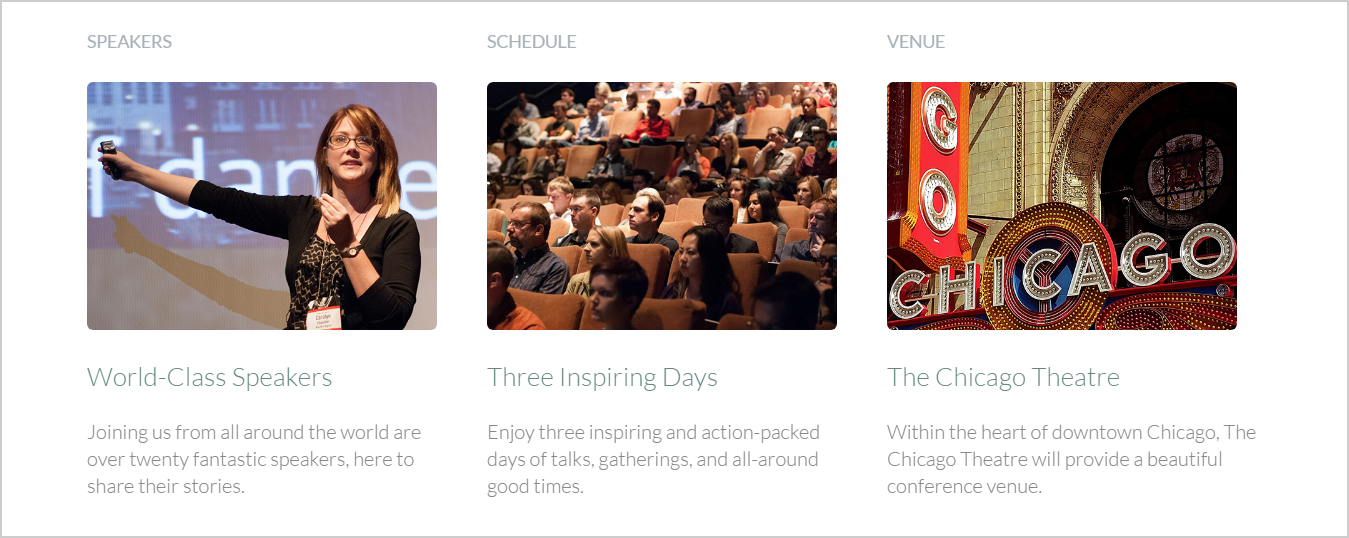 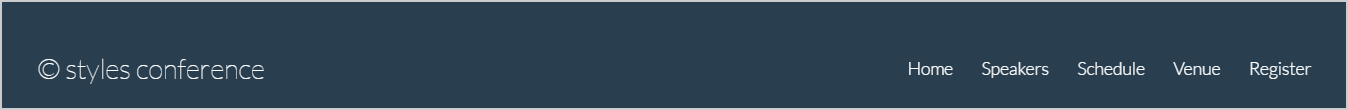 Create two files: "conference.html" and "conference.css"Use semantic HTML to create the HTML page.HintsYou may use color picker software (search in Google) to select the color of certain screen pixel.Use a hyperlink for the button.Get the “Lato” font from: http://fonts.googleapis.com/css?family=Lato:100,300,400.Default font: 300 16px/22px "Lato", sans-serifWorld Cup NewsCreate a Web Page like the following using World-Cup-News.txt.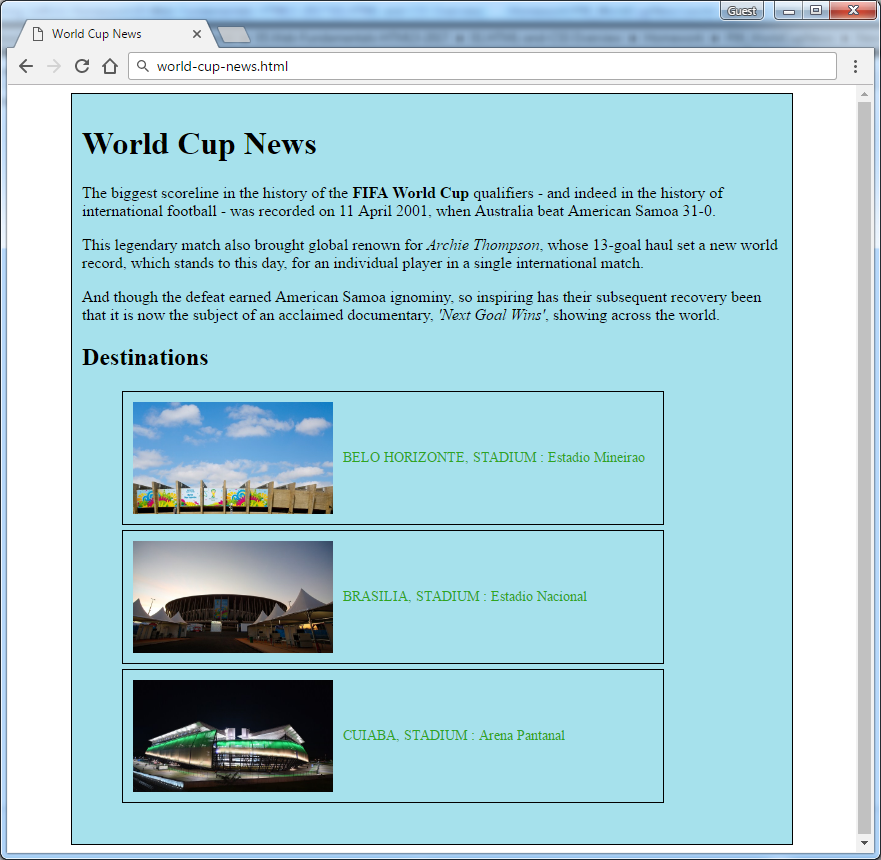 Create two files: “world-cup-news.html” and “world-cup-news.css”Constraints<div> with id= "wrapper" as a containerWidth container: 700pxHeight container: 730pxBorder: 1px solid #000000Center the containerPadding: 10pxBackground color: #a6e1ec<h1> and <h2> tags for headings<p> tag for paragraph<strong> tag for bold text<em> tag for italic text<img> tag for images Width: 200px Margin Right: 10pxVertical Align: middle<span class= "text"> for the text next to imagesText color: #2EA620<li> tagWidth: 520pxPadding: 10pxMargin Bottom: 5pxFont Size: 14pxBorder: 1px solid #000000Book StoreCreate a Web Page like the following.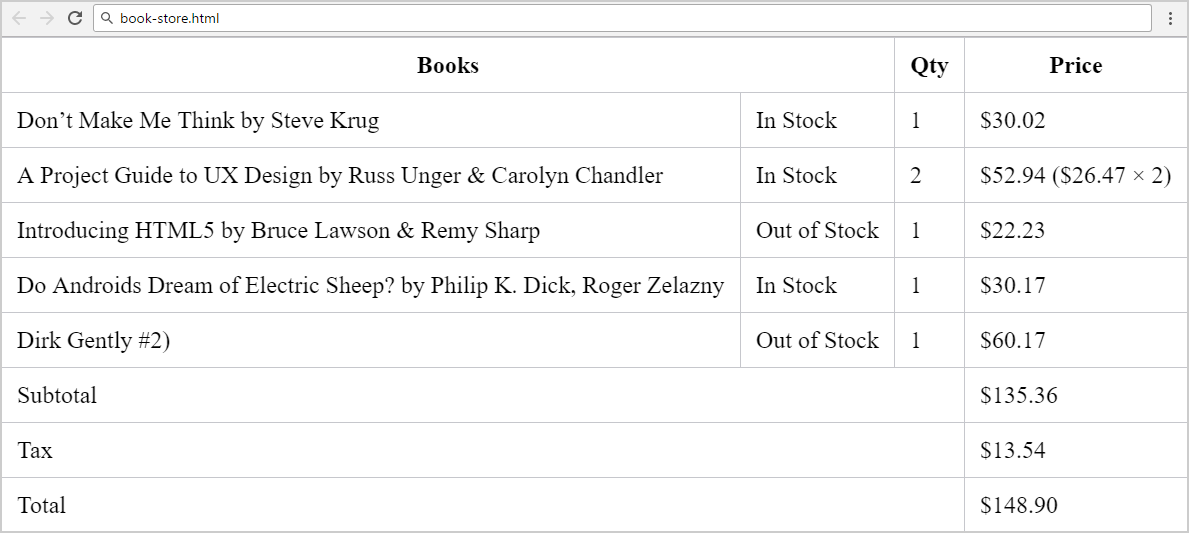 Create two files: "book-store.html" and "book-store.css".ConstraintsMerge columns in several table rows by using “colspan”.Table border color: #c6c7cc.Apply padding for all table cells.Collapse table borders to remove the empty space between the cells: https://css-tricks.com/almanac/properties/b/border-collapse/. HintsUse:First reset the CSS styles.Use &#8217; for the apostrophe.Search Internet for currency symbol HTML entiities and other special symbols like &.